  ИНСТИТУТ РАЗВИТИЯ ОБРАЗОВАНИЯГОСУДАРСТВЕННОЕ АВТОНОМНОЕ УЧРЕЖДЕНИЕ ДОПОЛНИТЕЛЬНОГО ПРОФЕССИОНАЛЬНОГО ОБРАЗОВАНИЯ ЯРОСЛАВСКОЙ ОБЛАСТИ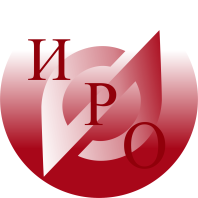 Уважаемые коллеги! Государственное автономное учреждение дополнительного профессионального образования Ярославской области «Институт развития образования» приглашает принять участие в дискуссионной площадке «Педсовет76.РФ» по теме «Программа по развитие личностного потенциала: эффекты, результаты, перспективы».Обсуждение планируется по следующим проблемным блокам: - Какие преобразования среды происходят в школах и ДОО-участниках Программы по развитию личностного потенциала? Какие новые возможности для удовлетворения потребностей образовательная среда предоставляет своим ключевым участникам?-  Как развивается личностный потенциал педагогов в обновленной среде? Какие практики создания ПОС предоставляют возможность для развития личностного потенциала педагогов?-  Какие практики развития компетенций XXI века у основных участников образовательного отношений сложились у команд внедрения Программы по развитию личностного потенциала? - Какие возможности для повышения образовательных результатов предоставляет Программа по развитию личностного потенциала: презентация успешных практик-   Какие явные и ожидаемые эффекты Программы по развитию личностного потенциала наблюдаются в командах внедрения?-   Перспективы внедрения Программы по развитию личностного потенциала: что ожидать в дальнейшем?В работе площадки примут участие ученые и практики образовательных организаций, участники Программы по развитию личностного потенциала регионов Российской Федерации, участники и партнеры регионального проекта «Реализация комплексной программы по развитию личностного потенциала» (совместно с Благотворительным фондом «Вклад в будущее»). Мероприятие будет проходить 07 апреля 2022 г. с 12.00 по московскому времени в режиме видеоконференции. Форма участия:- выступление с презентацией (не более 10 мин.)- участие в качестве слушателя.Подать заявку на участие «выступление с презентацией» (форма в приложении №1) можно до 16 марта 2022 года по эл. почте: izmailova@iro.yar.ru . В теме письма следует указать: «Педсовет76.рф».Регистрация (для всех участников) на мероприятие по ссылке http://iro.vr.mirapolis.ru/mira/s/r5x5Fu После регистрации на Вашу почту придет уведомление со ссылкой для подключения на мероприятие. Доступ на мероприятие будет открыт за 1 час до начала. По всем организационным и содержательным вопросам обращаться  к Кораблевой Альбине Александровне korableva@iro.yar.ru, Измайловой Елене Львовне izmailova@iro.yar.ruПо вопросам технической поддержки обращаться: cts@iro.yar.ruтел. (4852)23-08-49.Проректор 									А. В. КорневИсп.: Измайлова Е.Л. E-mail: izmailova@iro.yar.ruПриложение 1Форма заявки на участие «выступление с презентацией» в «Педсовет76.РФ»«Развитие личностного потенциала: эффекты, результаты, перспективы»Богдановича, 16 	г. Ярославль, 150014        	ИНН 7604014626КПП 760401001БИК 017888102ОГРН 1027600679941приемная тел. +7 (4852) 23-06-82 тел./факс +7 (4852)  23-09-56e-mail: rcnit@iro.yar.ruИсх.№ 01-13/от __________2022Руководителям органов управления образования, учреждений дополнительного профессионального образования,методических служб, образовательных организаций№Регион РФФИОучастникаДолжность и место работыТема выступления Координаты участника(эл. почта, телефон)1